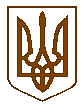 УКРАЇНАБілокриницька   сільська   радаРівненського   району    Рівненської    області(тридцять сьома чергова сесія сьомого скликання)РІШЕННЯвід  18 грудня   2018 року                                                                                  № проектПро надання дозволу на розробленняпроекту землеустрою щодо відведення земельної ділянки у постійне користування Релігійній громаді Української православноїцеркви Київський патріархатРозглянувши клопотання  Релігійної громади Української православної церкви Київський патріархат з метою надання у постійне користування  земельної ділянки для будівництва та обслуговування будівель громадських та релігійних організацій та керуючись пунктом 34 частини першої статті 26 Закону України “ Про місцеве самоврядування в Україні ”, статей 12, 122, 123, Земельного кодексу України, сесія Білокриницької сільської радиВ И Р І Ш И Л А :Надати Релігійній громаді Української православної церкви Київський патріархат  дозвіл на розроблення проекту землеустрою щодо відведення земельної ділянки у постійне користування   орієнтовною площею 0,4900 га за рахунок земель запасу житлової та громадської забудови в с. Антопіль на території Білокриницької сільської ради Рівненського району Рівненської області.Релігійній громаді Української православної церкви Київський патріархат у місячний термін звернутися до суб’єкта господарювання, що є виконавцем робіт із землеустрою, згідно із законом, для розроблення проекту землеустрою щодо відведення земельної ділянки у постійне користування .Після погодження проекту у порядку встановленому статтею 186 Земельного кодексу України проект землеустрою подати до сільської ради на розгляд і затвердження та передачі земельної ділянки у постійне користування.Контроль за виконанням даного рішення покласти на земельну комісію сільської радиСільський голова                                                                                       Т. ГончарукУКРАЇНАБілокриницька   сільська   радаРівненського   району    Рівненської    області(тридцять сьома чергова сесія сьомого скликання)РІШЕННЯвід  18 грудня   2018 року                                                                                  № проектПро надання дозволу на розробленняпроекту землеустрою щодо відведення земельної ділянки у постійне користування Релігійній громаді Української православноїцеркви Київський патріархатРозглянувши клопотання  Релігійної громади Української православної церкви Київський патріархат з метою надання у постійне користування  земельної ділянки для будівництва та обслуговування будівель громадських та релігійних організацій та керуючись пунктом 34 частини першої статті 26 Закону України “ Про місцеве самоврядування в Україні ”, статей 12, 122, 123, Земельного кодексу України, сесія Білокриницької сільської радиВ И Р І Ш И Л А :Надати Релігійній громаді Української православної церкви Київський патріархат  дозвіл на розроблення проекту землеустрою щодо відведення земельної ділянки у постійне користування   орієнтовною площею 0,4900 га за рахунок земель запасу житлової та громадської забудови в с. Антопіль на території Білокриницької сільської ради Рівненського району Рівненської області.Релігійній громаді Української православної церкви Київський патріархат у місячний термін звернутися до суб’єкта господарювання, що є виконавцем робіт із землеустрою, згідно із законом, для розроблення проекту землеустрою щодо відведення земельної ділянки у постійне користування .Після погодження проекту у порядку встановленому статтею 186 Земельного кодексу України проект землеустрою подати до сільської ради на розгляд і затвердження та передачі земельної ділянки у постійне користування.Контроль за виконанням даного рішення покласти на земельну комісію сільської радиСільський голова                                                                                       Т. Гончарук